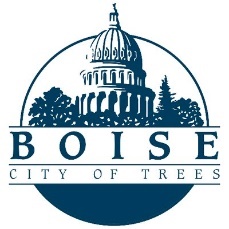 City of Boise2022 Coronavirus Fiscal Recovery Grant ProgramAttachment A: Risk Assessment QuestionnairePlease complete the questionnaire below and attach the requested supporting documentation.Describe your organization’s working knowledge of OMB’s Uniform Guidance (2 CFR 200), including any relevant training and/or implementation experience.(3,000 Character Limit)What processes, procedures, and/or management systems does your organization currently have in place to comply with OMB’s Uniform Guidance (2 CFR 200)?(3,000 Character Limit)Have previous audit reports contained any findings or internal control matters in your organization’s two most recently completed fiscal years? If so, provide an update on your organization’s Corrective Action Plan and resolution of the matters.(3,000 Character Limit)What procedures does your organization have in place to allow parties to report allegations of fraud, program abuse, or criminal conduct related to any federal funds?(1,000 Character Limit)Is your organization now, or has it ever been, debarred from receiving federal funding? Required AttachmentsIRS determination letterLast two years’ IRS Form 990 or 990EZIndependent audits and all forms of management letters from CPA (if available), including any Single Audit information (if available), for your organization’s two most recently completed fiscal yearsCopy of any audit reports prepared as a result of a visit by a federal agencyInsurance certificate for all forms of insurance (except employee benefits)Copy of your organization’s by-laws (for nonprofit organizations and HOAs)Copy of your Board of Directors roster (include names, addresses, phone numbers)Copy of your organization’s Conflict of Interest PolicyCopy of your organization’s Nondiscrimination PolicyCopy of your organization’s accounting policies and procedures that includes the documented controls of the organization’s cash disbursement, payroll, and cash receipts functionsCopy of your organization’s procurement policies (if any contracts will be funded through this grant award)